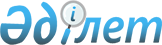 О внесении изменений в постановление Правительства Республики Казахстан от 12 декабря 2002 года № 1304 "Об утверждении Положения о казахстанской части совместных межправительственных комиссий (комитетов, советов) и их подкомиссий (подкомитетов, рабочих групп) по сотрудничеству с зарубежными странами"Постановление Правительства Республики Казахстан от 26 января 2015 года № 16      Правительство Республики Казахстан ПОСТАНОВЛЯЕТ: 



      1. Внести в постановление Правительства Республики Казахстан от 12 декабря 2002 года № 1304 «Об утверждении Положения о казахстанской части совместных межправительственных комиссий (комитетов, советов) и их подкомиссий (подкомитетов, рабочих групп) по сотрудничеству с зарубежными странами» (САПП Республики Казахстан, 2002 г., № 44, ст. 444) следующие изменения: 



      в Положении о казахстанской части совместных межправительственных комиссий (комитетов, советов) и их подкомиссий (подкомитетов, рабочих групп) по сотрудничеству с зарубежными странами, утвержденном указанным постановлением:



      преамбулу исключить;



      пункт 1 изложить в следующей редакции:

      «1. Казахстанская часть совместных межправительственных комиссий (комитетов, советов) и их подкомиссий (подкомитетов, рабочих групп) по сотрудничеству с зарубежными странами (далее – казахстанская часть комиссий) осуществляет меры по реализации международных договоров, развитию международного двустороннего торгово-экономического, научно-технического и культурного сотрудничества.

      Казахстанская часть комиссий образовывается в соответствии с международными договорами Республики Казахстан и договоренностями, указанными в пункте 30 Правил подготовки информации о выполнении международных договоров Республики Казахстан и представления ее на рассмотрение Президента Республики Казахстан, а также согласования проектов решений международных организаций, участницей которых является Республика Казахстан, и их реализации, подготовки международных мероприятий Республики Казахстан с участием Президента Республики Казахстан и выполнения достигнутых договоренностей, утвержденных Указом Президента Республики Казахстан от 12 августа 2010 года № 1037, пункте 26 Правил организации и проведения международных мероприятий на межправительственном и межведомственном уровнях, заседаний совместных межправительственных комиссий (комитетов, советов) и их подкомиссий (подкомитетов, рабочих групп) по сотрудничеству с зарубежными странами, а также реализации договоренностей межправительственного и межведомственного уровней, утвержденных постановлением Правительства Республики Казахстан от 11 ноября 2010 года № 1190.»;



      часть первую пункта 3 изложить в следующей редакции:

      «3. Решение об утверждении перечня государственных органов Республики Казахстан, ответственных за ведение казахстанской части комиссий, принимается в установленном законодательством порядке Министерством иностранных дел Республики Казахстан по предварительному согласованию с Премьер-Министром Республики Казахстан.»;



      подпункт 2) пункта 12 исключить.



      2. Настоящее постановление вводится в действие со дня его подписания.      Премьер-Министр

      Республики Казахстан                     К. Масимов
					© 2012. РГП на ПХВ «Институт законодательства и правовой информации Республики Казахстан» Министерства юстиции Республики Казахстан
				